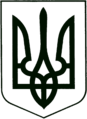 УКРАЇНА
МОГИЛІВ-ПОДІЛЬСЬКА МІСЬКА РАДА
ВІННИЦЬКОЇ ОБЛАСТІВИКОНАВЧИЙ КОМІТЕТ                                                           РІШЕННЯ №348Від 11.10.2022р.                                              м. Могилів-ПодільськийПро внесення змін до рішення виконавчого комітету міської ради від 28.09.2022р. №316 «Про затвердження Програми ____________________________на 2022-2024 роки»           Керуючись ст.ст. 28, 59 Закону України «Про місцеве самоврядування в Україні», відповідно до постанови Кабінету Міністрів України від 11 березня 2022 року №252 «Деякі питання формування та виконання місцевих бюджетів у період воєнного стану», рішенням виконавчого комітету міської ради від 28.09.2022 року №316 «Про затвердження Програми _____________________________________на 2022-2024 роки», у зв’язку з технічною помилкою, -виконком міської ради ВИРІШИВ:1. Внести зміни до рішення виконавчого комітету міської ради    від 28.09.2022 року №316 «Про затвердження Програми ______________________________на 2022-2024 роки», а саме: в додатку до Програми ______________________на 2022-2024 роки», в пункті 1 змінити суму з «600000» на суму «2400000» та в пункті 2 змінити суму з «2400000» на суму «600000».          Все решта залишити без змін.2. Контроль за виконанням даного рішення покласти на першого заступника міського голови Безмещука П.О..    Міський голова                                                            Геннадій ГЛУХМАНЮК